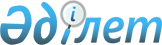 Об утверждении бюджета Имантауского сельского округа Айыртауского района на 2021-2023 годыРешение Айыртауского районного маслихата Северо-Казахстанской области от 31 декабря 2020 года 6-49-13. Зарегистрировано Департаментом юстиции Северо-Казахстанской области 8 января 2021 года № 6911.
      Сноска. Вводится в действие с 01.01.2021 в соответствии с пунктом 7 настоящего решения.
      В соответствии со статьями 9-1, 75 Бюджетного кодекса Республики Казахстан от 4 декабря 2008 года, статьей 6 Закона Республики Казахстан от 23 января 2001 года "О местном государственном управлении и самоуправлении в Республике Казахстан", Айыртауский районный маслихат РЕШИЛ:
      1. Утвердить бюджет Имантауского сельского округа Айыртауского района на 2021-2023 годы согласно приложениям 1, 2 и 3 к настоящему решению соответственно, в том числе на 2021 год в следующих объемах:
      1) доходы – 37 508,0 тысяч тенге:
      налоговые поступления – 6 178,0 тысяч тенге;
      неналоговые поступления – 0 тысяч тенге;
      поступления от продажи основного капитала – 0 тысяч тенге;
      поступления трансфертов – 31 330,0 тысяч тенге;
      2) затраты – 39 844,2 тысяч тенге;
      3) чистое бюджетное кредитование – 0 тысяч тенге:
      бюджетные кредиты – 0 тысяч тенге;
      погашение бюджетных кредитов – 0 тысяч тенге;
      4) сальдо по операциям с финансовыми активами – 0 тысяч тенге:
      приобретение финансовых активов – 0 тысяч тенге;
      поступления от продажи финансовых активов государства – 0 тысяч тенге;
      5) дефицит (профицит) бюджета – -2 336,2 тысяч тенге;
      6) финансирование дефицита (использование профицита) бюджета – 
      2 336,2 тысяч тенге:
      поступление займов – 0 тысяч тенге;
      погашение займов – 0 тысяч тенге;
      используемые остатки бюджетных средств – 2 336,2 тысяч тенге.
      Сноска. Пункт 1 в редакции решения Айыртауского районного маслихата Северо-Казахстанской области от 31.03.2021 № 7-3-16 (вводится в действие с 01.01.2021); от 25.11.2021 № 7-12-3 (вводится в действие с 01.01.2021).


      2. Установить, что доходы бюджета сельского округа на 2021 год формируются в соответствии с Бюджетным кодексом Республики Казахстан за счет следующих налоговых поступлений:
      1) налог на имущество физических лиц по объектам обложения данным налогом, находящимся на территории сельского округа;
      2) земельный налог на земли населенных пунктов с физических и юридических лиц по земельным участкам, находящимся на территории села;
      3) налог на транспортные средства:
      с физических лиц, место жительства которых находится на территории села;
      с юридических лиц, место нахождения которых, указываемое в их учредительных документах, располагается на территории села;
      4) плата за размещение наружной (визуальной) рекламы:
      на открытом пространстве за пределами помещений в селе;
      в полосе отвода автомобильных дорог общего пользования, проходящих через территории сельского округа;
      на открытом пространстве за пределами помещений вне населенных пунктов и вне полосы отвода автомобильных дорог общего пользования.
      3. Установить, что доходы бюджета сельского округа формируются за счет следующих неналоговых поступлений:
      1) штрафы, налагаемые акимами сельских округов за административные правонарушения;
      2) добровольные сборы физических и юридических лиц;
      3) доходы от коммунальной собственности сельского округа (коммунальной собственности местного самоуправления):
      поступления части чистого дохода коммунальных государственных предприятий, созданных по решению аппарата акима сельского округа;
      доходы на доли участия в юридических лицах, находящиеся в коммунальной собственности сельского округа (коммунальной собственности местного самоуправления);
      доходы от аренды имущества коммунальной собственности сельского округа (коммунальной собственности местного самоуправления);
      другие доходы от коммунальной собственности сельского округа (коммунальной собственности местного самоуправления);
      4) другие неналоговые поступления в бюджеты сельского округа.
      4. Установить, что поступлениями в бюджет сельского округа от продажи основного капитала являются деньги от продажи государственного имущества, закрепленного за государственными учреждениями, финансируемыми из бюджета сельского округа.
      5. Учесть бюджетную субвенцию, передаваемую из районного бюджета в бюджет сельского округа в сумме 15 579,0 тысяч тенге.
      6. Учесть целевые трансферты передаваемые из районного бюджета в бюджет сельского округа на 2021 год в сумме 7 850,0 тысяч тенге.
      Распределение указанных целевых трансфертов из районного бюджета определяется решением акима сельского округа о реализации решения Айыртауского районного маслихата об утверждении бюджета Имантауского сельского округа на 2021-2023 годы.
      Сноска. Пункт 6 в редакции решения Айыртауского районного маслихата Северо-Казахстанской области от 25.11.2021 № 7-12-3 (вводится в действие с 01.01.2021).


      6-1. Предусмотреть в бюджете сельского округа расходы за счет свободных остатков бюджетных средств, сложившихся на начало финансового года согласно приложению 4.
      Сноска. Решение дополнено пунктом 6-1 в соответствии с решением Айыртауского районного маслихата Северо-Казахстанской области от 31.03.2021 № 7-3-16 (вводится в действие с 01.01.2021).


      6-2. Учесть в бюджете сельского округа на 2021 год целевые трансферты из областного бюджета в сумме 7 901,0 тысяч тенге.
      Распределение указанных целевых трансфертов из областного бюджета определяется решением акима сельского округа о реализации решения Айыртауского районного маслихата об утверждении бюджета Имантауского сельского округа на 2021– 2023 годы.
      Сноска. Решение дополнено пунктом 6-2 в соответствии с решением Айыртауского районного маслихата Северо-Казахстанской области от 25.11.2021 № 7-12-3 (вводится в действие с 01.01.2021).


      7. Настоящее решение вводится в действие с 1 января 2021 года.  Бюджет Имантауского сельского округа Айыртауского района на 2021 год
      Сноска. Приложение 1 в редакции решения Айыртауского районного маслихата Северо-Казахстанской области от 31.03.2021 № 7-3-16 (вводится в действие с 01.01.2021); от 25.11.2021 № 7-12-3 (вводится в действие с 01.01.2021).  Бюджет Имантауского сельского округа Айыртауского района на 2022 год  Бюджет Имантауского сельского округа Айыртауского района на 2023 год Направление свободных остатков бюджетных средств, сложившихся на 1 января 2021 года
      Сноска. Решение дополнено приложением 4 в соответствии с решением Айыртауского районного маслихата Северо-Казахстанской области от 31.03.2021 № 7-3-16 (вводится в действие с 01.01.2021).
					© 2012. РГП на ПХВ «Институт законодательства и правовой информации Республики Казахстан» Министерства юстиции Республики Казахстан
				
      Председатель XLIX сессии, секретарьАйыртауского районного маслихатаСеверо-Казахстанской области

Б. Жанахметов
Приложение 1 к решениюАйыртауского районного маслихатаот 31 декабря 2020 года№ 6-49-13
Категория
Категория
Категория
Категория
Категория
Категория
Наименование
Сумма, тысяч тенге
Сумма, тысяч тенге
Класс
Класс
Класс
Класс
Наименование
Сумма, тысяч тенге
Сумма, тысяч тенге
Подкласс
Подкласс
Наименование
Сумма, тысяч тенге
Сумма, тысяч тенге
1
1
2
2
3
3
4
5
5
1) Доходы
37 508,0
37 508,0
1
1
Налоговые поступления
6 178,0
6 178,0
01
01
Подоходный налог
497,0
497,0
2
2
Индивидуальный подоходный налог
497,0
497,0
04
04
Налоги на собственность
5 681,0
5 681,0
1
1
Налоги на имущество
306,0
306,0
3
3
Земельный налог
297,0
297,0
4
4
Налог на транспортные средства
5 078,0
5 078,0
2
2
Неналоговые поступления
0
0
3
3
Поступления от продажи основного капитала
 0
 0
4
4
Поступления трансфертов
31 330,0
31 330,0
02
02
Трансферты из вышестоящих органов государственного управления
31 330,0
31 330,0
3
3
Трансферты из районного (города областного значения) бюджета
31 330,0
31 330,0
Функциональная группа
Функциональная группа
Функциональная группа
Функциональная группа
Функциональная группа
Наименование
Наименование
Наименование
Сумма, тысяч тенге
Администратор бюджетных программ 
Администратор бюджетных программ 
Администратор бюджетных программ 
Администратор бюджетных программ 
Наименование
Наименование
Наименование
Сумма, тысяч тенге
Программа
Программа
Наименование
Наименование
Наименование
Сумма, тысяч тенге
1
2
2
3
3
4
4
4
5 
2) Затраты
2) Затраты
2) Затраты
39 844,2
01
Государственные услуги общего характера
Государственные услуги общего характера
Государственные услуги общего характера
34 658,0
124
124
Аппарат акима города районного значения, села, поселка, сельского округа
Аппарат акима города районного значения, села, поселка, сельского округа
Аппарат акима города районного значения, села, поселка, сельского округа
34 658,0
001
001
Услуги по обеспечению деятельности акима города районного значения села, поселка, сельского округа
Услуги по обеспечению деятельности акима города районного значения села, поселка, сельского округа
Услуги по обеспечению деятельности акима города районного значения села, поселка, сельского округа
34 658,0
07
Жилищно-коммунальное хозяйство
Жилищно-коммунальное хозяйство
Жилищно-коммунальное хозяйство
4 936,0
124
124
Аппарат акима города районного значения, села, поселка, сельского округа
Аппарат акима города районного значения, села, поселка, сельского округа
Аппарат акима города районного значения, села, поселка, сельского округа
4 936,0
008
008
Освещение улиц в населенных пунктах
Освещение улиц в населенных пунктах
Освещение улиц в населенных пунктах
1 000,0
009
009
Обеспечение санитарии населенных пунктов
Обеспечение санитарии населенных пунктов
Обеспечение санитарии населенных пунктов
450,0
011
011
Благоустройство и озеленение населенных пунктов
Благоустройство и озеленение населенных пунктов
Благоустройство и озеленение населенных пунктов
3 486,0
13
Прочие
Прочие
Прочие
250,0
124
124
Аппарат акима города районного значения, села, поселка, сельского округа
Аппарат акима города районного значения, села, поселка, сельского округа
Аппарат акима города районного значения, села, поселка, сельского округа
250,0
040
040
Реализация мероприятий для решения вопросов обустройства населенных пунктов в реализацию мер по содействию экономическому развитию регионов в рамках Государственной программы развития регионов до 2025 года
Реализация мероприятий для решения вопросов обустройства населенных пунктов в реализацию мер по содействию экономическому развитию регионов в рамках Государственной программы развития регионов до 2025 года
Реализация мероприятий для решения вопросов обустройства населенных пунктов в реализацию мер по содействию экономическому развитию регионов в рамках Государственной программы развития регионов до 2025 года
250,0
15
Трансферты
Трансферты
Трансферты
0,2
124
124
Аппарат акима города районного значения, села, поселка, сельского округа
Аппарат акима города районного значения, села, поселка, сельского округа
Аппарат акима города районного значения, села, поселка, сельского округа
0,2
048
048
Возврат неиспользованных (недоиспользованных) целевых трансфертов
Возврат неиспользованных (недоиспользованных) целевых трансфертов
Возврат неиспользованных (недоиспользованных) целевых трансфертов
0,2
3) Чистое бюджетное кредитование
3) Чистое бюджетное кредитование
3) Чистое бюджетное кредитование
0
Бюджетные кредиты
Бюджетные кредиты
Бюджетные кредиты
0
Погашение бюджетных кредитов
Погашение бюджетных кредитов
Погашение бюджетных кредитов
0
4) Сальдо по операциям с финансовыми активами 
4) Сальдо по операциям с финансовыми активами 
4) Сальдо по операциям с финансовыми активами 
0
Приобретение финансовых активов
Приобретение финансовых активов
Приобретение финансовых активов
0
Поступления от продажи финансовых активов государства
Поступления от продажи финансовых активов государства
Поступления от продажи финансовых активов государства
0
5) Дефицит (профицит) бюджета
5) Дефицит (профицит) бюджета
5) Дефицит (профицит) бюджета
-2 336,2
6) Финансирование дефицита (использование профицита) бюджета
6) Финансирование дефицита (использование профицита) бюджета
6) Финансирование дефицита (использование профицита) бюджета
2 336,2
Поступления займов
Поступления займов
Поступления займов
0
Погашение займов
Погашение займов
Погашение займов
0
Категория
Категория
Категория
Категория
Категория
Наименование
Наименование
Наименование
Сумма, тысяч тенге
Класс
Класс
Класс
Класс
Наименование
Наименование
Наименование
Сумма, тысяч тенге
Подкласс
Подкласс
Наименование
Наименование
Наименование
Сумма, тысяч тенге
8
Используемые остатки бюджетных средств
Используемые остатки бюджетных средств
Используемые остатки бюджетных средств
2 336,2
01
01
Остатки бюджетных средств
Остатки бюджетных средств
Остатки бюджетных средств
2 336,2
1
1
Свободные остатки бюджетных средств
Свободные остатки бюджетных средств
Свободные остатки бюджетных средств
2 336,2Приложение 2к решению Айыртаускогорайонного маслихатаот 31 декабря 2020 года№ 6-49-13
Категория
Категория
Категория
Категория
Категория
Категория
Наименование
Сумма, тысяч тенге
Сумма, тысяч тенге
Класс
Класс
Класс
Класс
Наименование
Сумма, тысяч тенге
Сумма, тысяч тенге
Подкласс
Подкласс
Наименование
Сумма, тысяч тенге
Сумма, тысяч тенге
1
1
2
2
3
3
4
5
5
2) Доходы
24 177,0
24 177,0
1
1
Налоговые поступления
6 230,0
6 230,0
04
04
Налоги на собственность
6 230,0
6 230,0
1
1
Налоги на имущество
60,0
60,0
3
3
Земельный налог
270,0
270,0
4
4
Налог на транспортные средства
5 900,0
5 900,0
2
2
Неналоговые поступления
0
0
3
3
Поступления от продажи основного капитала
 0
 0
4
4
Поступления трансфертов
17 947,0
17 947,0
02
02
Трансферты из вышестоящих органов государственного управления
17 947,0
17 947,0
3
3
Трансферты из районного (города областного значения) бюджета
17 947,0
17 947,0
Функциональная группа
Функциональная группа
Функциональная группа
Функциональная группа
Функциональная группа
Наименование
Наименование
Наименование
Сумма, тысяч тенге
Администратор бюджетных программ 
Администратор бюджетных программ 
Администратор бюджетных программ 
Администратор бюджетных программ 
Наименование
Наименование
Наименование
Сумма, тысяч тенге
Программа
Программа
Наименование
Наименование
Наименование
Сумма, тысяч тенге
1
2
2
3
3
4
4
4
5 
2) Затраты
2) Затраты
2) Затраты
24 177,0
01
Государственные услуги общего характера
Государственные услуги общего характера
Государственные услуги общего характера
20 252,0
124
124
Аппарат акима города районного значения, села, поселка, сельского округа
Аппарат акима города районного значения, села, поселка, сельского округа
Аппарат акима города районного значения, села, поселка, сельского округа
20 252,0
001
001
Услуги по обеспечению деятельности акима города районного значения села, поселка, сельского округа
Услуги по обеспечению деятельности акима города районного значения села, поселка, сельского округа
Услуги по обеспечению деятельности акима города районного значения села, поселка, сельского округа
20 252,0
07
Жилищно-коммунальное хозяйство
Жилищно-коммунальное хозяйство
Жилищно-коммунальное хозяйство
3 685,0
124
124
Аппарат акима города районного значения, села, поселка, сельского округа
Аппарат акима города районного значения, села, поселка, сельского округа
Аппарат акима города районного значения, села, поселка, сельского округа
3 685,0
008
008
Освещение улиц в населенных пунктах
Освещение улиц в населенных пунктах
Освещение улиц в населенных пунктах
1 365,0
009
009
Обеспечение санитарии населенных пунктов
Обеспечение санитарии населенных пунктов
Обеспечение санитарии населенных пунктов
231,0
011
011
Благоустройство и озеленение населенных пунктов
Благоустройство и озеленение населенных пунктов
Благоустройство и озеленение населенных пунктов
2 089,0
13
Прочие
Прочие
Прочие
240,0
124
124
Аппарат акима города районного значения, села, поселка, сельского округа
Аппарат акима города районного значения, села, поселка, сельского округа
Аппарат акима города районного значения, села, поселка, сельского округа
240,0
040
040
Реализация мероприятий для решения вопросов обустройства населенных пунктов в реализацию мер по содействию экономическому развитию регионов в рамках Государственной программы развития регионов до 2025 года
Реализация мероприятий для решения вопросов обустройства населенных пунктов в реализацию мер по содействию экономическому развитию регионов в рамках Государственной программы развития регионов до 2025 года
Реализация мероприятий для решения вопросов обустройства населенных пунктов в реализацию мер по содействию экономическому развитию регионов в рамках Государственной программы развития регионов до 2025 года
240,0
3) Чистое бюджетное кредитование
3) Чистое бюджетное кредитование
3) Чистое бюджетное кредитование
0
Бюджетные кредиты
Бюджетные кредиты
Бюджетные кредиты
0
Погашение бюджетных кредитов
Погашение бюджетных кредитов
Погашение бюджетных кредитов
0
4) Сальдо по операциям с финансовыми активами 
4) Сальдо по операциям с финансовыми активами 
4) Сальдо по операциям с финансовыми активами 
0
Приобретение финансовых активов
Приобретение финансовых активов
Приобретение финансовых активов
0
Поступления от продажи финансовых активов государства
Поступления от продажи финансовых активов государства
Поступления от продажи финансовых активов государства
0
5) Дефицит (профицит) бюджета
5) Дефицит (профицит) бюджета
5) Дефицит (профицит) бюджета
0
6) Финансирование дефицита (использование профицита) бюджета
6) Финансирование дефицита (использование профицита) бюджета
6) Финансирование дефицита (использование профицита) бюджета
0
Поступления займов
Поступления займов
Поступления займов
0
Погашение займов
Погашение займов
Погашение займов
0
Категория
Категория
Категория
Категория
Категория
Наименование
Наименование
Наименование
Сумма, тысяч тенге
Класс
Класс
Класс
Класс
Наименование
Наименование
Наименование
Сумма, тысяч тенге
Подкласс
Подкласс
Наименование
Наименование
Наименование
Сумма, тысяч тенге
8
Используемые остатки бюджетных средств
Используемые остатки бюджетных средств
Используемые остатки бюджетных средств
0
01
01
Остатки бюджетных средств
Остатки бюджетных средств
Остатки бюджетных средств
0
1
1
Свободные остатки бюджетных средств
Свободные остатки бюджетных средств
Свободные остатки бюджетных средств
0Приложение 3к решению Айыртаускогорайонного маслихатаот 31 декабря 2020 года№ 6-49-13
Категория
Категория
Категория
Категория
Категория
Категория
Наименование
Сумма, тысяч тенге
Сумма, тысяч тенге
Класс
Класс
Класс
Класс
Наименование
Сумма, тысяч тенге
Сумма, тысяч тенге
Подкласс
Подкласс
Наименование
Сумма, тысяч тенге
Сумма, тысяч тенге
1
1
2
2
3
3
4
5
5
3) Доходы
24 554,0
24 554,0
1
1
Налоговые поступления
6 410,0
6 410,0
04
04
Налоги на собственность
6 410,0
6 410,0
1
1
Налоги на имущество
60,0
60,0
3
3
Земельный налог
250,0
250,0
4
4
Налог на транспортные средства
6 100,0
6 100,0
2
2
Неналоговые поступления
0
0
3
3
Поступления от продажи основного капитала
 0
 0
4
4
Поступления трансфертов
18 144,0
18 144,0
02
02
Трансферты из вышестоящих органов государственного управления
18 144,0
18 144,0
3
3
Трансферты из районного (города областного значения) бюджета
18 144,0
18 144,0
Функциональная группа
Функциональная группа
Функциональная группа
Функциональная группа
Функциональная группа
Наименование
Наименование
Наименование
Сумма, тысяч тенге
Администратор бюджетных программ 
Администратор бюджетных программ 
Администратор бюджетных программ 
Администратор бюджетных программ 
Наименование
Наименование
Наименование
Сумма, тысяч тенге
Программа
Программа
Наименование
Наименование
Наименование
Сумма, тысяч тенге
1
2
2
3
3
4
4
4
5 
2) Затраты
2) Затраты
2) Затраты
24 554,0
01
Государственные услуги общего характера
Государственные услуги общего характера
Государственные услуги общего характера
20 434,0
124
124
Аппарат акима города районного значения, села, поселка, сельского округа
Аппарат акима города районного значения, села, поселка, сельского округа
Аппарат акима города районного значения, села, поселка, сельского округа
20 434,0
001
001
Услуги по обеспечению деятельности акима города районного значения села, поселка, сельского округа
Услуги по обеспечению деятельности акима города районного значения села, поселка, сельского округа
Услуги по обеспечению деятельности акима города районного значения села, поселка, сельского округа
20 434,0
07
Жилищно-коммунальное хозяйство
Жилищно-коммунальное хозяйство
Жилищно-коммунальное хозяйство
3 870,0
124
124
Аппарат акима города районного значения, села, поселка, сельского округа
Аппарат акима города районного значения, села, поселка, сельского округа
Аппарат акима города районного значения, села, поселка, сельского округа
3 870,0
008
008
Освещение улиц в населенных пунктах
Освещение улиц в населенных пунктах
Освещение улиц в населенных пунктах
1 433,0
009
009
Обеспечение санитарии населенных пунктов
Обеспечение санитарии населенных пунктов
Обеспечение санитарии населенных пунктов
243,0
011
011
Благоустройство и озеленение населенных пунктов
Благоустройство и озеленение населенных пунктов
Благоустройство и озеленение населенных пунктов
2 194,0
13
Прочие
Прочие
Прочие
250,0
124
124
Аппарат акима города районного значения, села, поселка, сельского округа
Аппарат акима города районного значения, села, поселка, сельского округа
Аппарат акима города районного значения, села, поселка, сельского округа
250,0
040
040
Реализация мероприятий для решения вопросов обустройства населенных пунктов в реализацию мер по содействию экономическому развитию регионов в рамках Государственной программы развития регионов до 2025 года
Реализация мероприятий для решения вопросов обустройства населенных пунктов в реализацию мер по содействию экономическому развитию регионов в рамках Государственной программы развития регионов до 2025 года
Реализация мероприятий для решения вопросов обустройства населенных пунктов в реализацию мер по содействию экономическому развитию регионов в рамках Государственной программы развития регионов до 2025 года
250,0
3) Чистое бюджетное кредитование
3) Чистое бюджетное кредитование
3) Чистое бюджетное кредитование
0
Бюджетные кредиты
Бюджетные кредиты
Бюджетные кредиты
0
Погашение бюджетных кредитов
Погашение бюджетных кредитов
Погашение бюджетных кредитов
0
4) Сальдо по операциям с финансовыми активами 
4) Сальдо по операциям с финансовыми активами 
4) Сальдо по операциям с финансовыми активами 
0
Приобретение финансовых активов
Приобретение финансовых активов
Приобретение финансовых активов
0
Поступления от продажи финансовых активов государства
Поступления от продажи финансовых активов государства
Поступления от продажи финансовых активов государства
0
5) Дефицит (профицит) бюджета
5) Дефицит (профицит) бюджета
5) Дефицит (профицит) бюджета
0
6) Финансирование дефицита (использование профицита) бюджета
6) Финансирование дефицита (использование профицита) бюджета
6) Финансирование дефицита (использование профицита) бюджета
0
Поступления займов
Поступления займов
Поступления займов
0
Погашение займов
Погашение займов
Погашение займов
0
Категория
Категория
Категория
Категория
Категория
Наименование
Наименование
Наименование
Сумма, тысяч тенге
Класс
Класс
Класс
Класс
Наименование
Наименование
Наименование
Сумма, тысяч тенге
Подкласс
Подкласс
Наименование
Наименование
Наименование
Сумма, тысяч тенге
8
Используемые остатки бюджетных средств
Используемые остатки бюджетных средств
Используемые остатки бюджетных средств
0
01
01
Остатки бюджетных средств
Остатки бюджетных средств
Остатки бюджетных средств
0
1
1
Свободные остатки бюджетных средств
Свободные остатки бюджетных средств
Свободные остатки бюджетных средств
0Приложение 4к решению Айыртаускогорайонного маслихатаот 31 декабря 2020 года№ 6-49-13
Категория
Категория
Категория
Категория
Категория
Наименование
Наименование
Сумма, тысяч тенге
Сумма, тысяч тенге
Класс
Класс
Класс
Класс
Наименование
Наименование
Сумма, тысяч тенге
Сумма, тысяч тенге
Подкласс
Подкласс
Наименование
Наименование
Сумма, тысяч тенге
Сумма, тысяч тенге
1
2
2
3
3
4
4
5
5
1) Доходы
1) Доходы
2 336,2
2 336,2
8
Используемые остатки бюджетных средств
Используемые остатки бюджетных средств
2 336,2
2 336,2
01
01
Остатки бюджетных средств
Остатки бюджетных средств
2 336,2
2 336,2
1
1
Свободные остатки бюджетных средств
Свободные остатки бюджетных средств
2 336,2
2 336,2
Функциональная группа
Функциональная группа
Функциональная группа
Функциональная группа
Функциональная группа
Функциональная группа
Наименование
Наименование
Сумма, тысяч тенге
Администратор бюджетных программ 
Администратор бюджетных программ 
Администратор бюджетных программ 
Администратор бюджетных программ 
Наименование
Наименование
Сумма, тысяч тенге
Программа
Программа
Наименование
Наименование
Сумма, тысяч тенге
1
1
2
2
3
3
4
4
5 
2) Затраты
2) Затраты
2 336,2
07
07
Жилищно-коммунальное хозяйство
Жилищно-коммунальное хозяйство
2 336,0
124
124
Аппарат акима города районного значения, села, поселка, сельского округа
Аппарат акима города районного значения, села, поселка, сельского округа
2 336,0
011
011
Благоустройство и озеленение населенных пунктов
Благоустройство и озеленение населенных пунктов
2 336,0
15
15
Трансферты
Трансферты
0,2
124
124
Аппарат акима города районного значения, села, поселка, сельского округа
Аппарат акима города районного значения, села, поселка, сельского округа
0,2
048
048
Возврат неиспользованных (недоиспользованных) целевых трансфертов
Возврат неиспользованных (недоиспользованных) целевых трансфертов
0,2